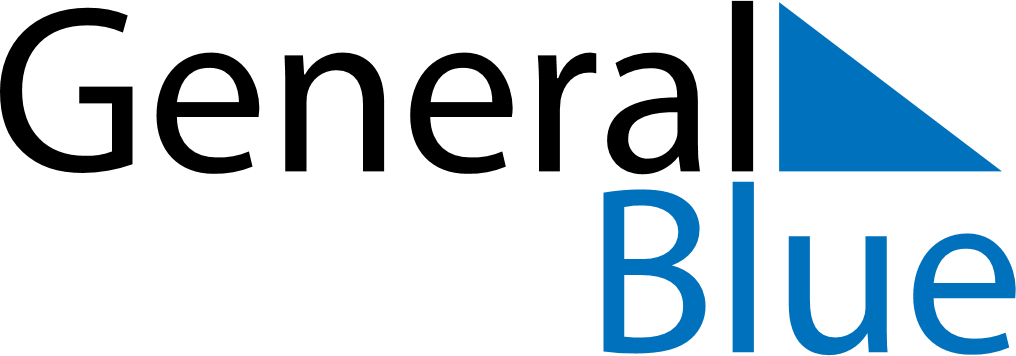 June 2026June 2026June 2026South AfricaSouth AfricaSUNMONTUEWEDTHUFRISAT1234567891011121314151617181920Youth Day21222324252627Father’s Day282930